Об оказании имущественной поддержки социально ориентированным некоммерческим организациямВ соответствии с Федеральным законом от 12.01.1996 № 7-ФЗ «О некоммерческих организациях», руководствуясь статьями 30, 35 Устава города Канска, ПОСТАНОВЛЯЮ:Утвердить Порядок предоставления имущества, являющегося собственностью муниципального образования город Канск, социально ориентированным некоммерческим организациям (далее - СОНКО), согласно приложению № 1 к настоящему постановлению.Утвердить состав комиссии по имущественной поддержке СОНКО, согласно приложению № 2 к настоящему постановлению.Утвердить типовую форму договора аренды муниципального имущества, включенного в перечень муниципального имущества, входящего в состав муниципального образования город Канск, свободного от прав третьих лиц (за исключением имущественных прав некоммерческих организаций), которое может быть предоставлено СОНКО во владение и (или) в пользование на долгосрочной основе, согласно приложению № 3 к настоящему постановлению.Утвердить типовую форму договора безвозмездного пользования муниципальным имуществом, включенным в перечень муниципального имущества, входящего в состав муниципального образования город Канск, свободного от прав третьих лиц (за исключением имущественных прав некоммерческих организаций), которое может быть предоставлено СОНКО во владение и (или) в пользование на долгосрочной основе, согласно приложению № 4 к настоящему постановлению.Ведущему специалисту отдела культуры администрации города Канска (Н.А. Нестеровой) опубликовать настоящее постановление в газете «Канский вестник» и разместить на официальном сайте администрации города Канска в сети Интернет.Контроль за исполнением настоящего постановления возложить на заместителя главы города по общим вопросам С.В. Обверткину.Постановление вступает в силу со дня официального опубликования.Глава города Канска			                                                    А.М. БересневПРИЛОЖЕНИЕ №1 к постановлениюадминистрации города Канскаот 02.06.2020 г. № 479ПОРЯДОКПРЕДОСТАВЛЕНИЯ МУНИЦИПАЛЬНОГО ИМУЩЕСТВА, ЯВЛЯЮЩЕГОСЯ СОБСТВЕННОСТЬЮ МУНИЦИПАЛЬНОГО ОБРАЗОВАНИЯ ГОРОД КАНСК, СОЦИАЛЬНО ОРИЕНТИРОВАННЫМ НЕКОММЕРЧЕСКИМ ОРГАНИЗАЦИЯМI. ОБЩИЕ ПОЛОЖЕНИЯ1.1. Настоящий Порядок предоставления муниципального имущества, являющегося собственностью муниципального образования город Канск, СОНКО (далее - Порядок) устанавливает: порядок подачи заявления СОНКО о предоставлении муниципального имущества в качестве имущественной поддержки, порядок рассмотрения заявления комиссией по имущественной поддержке социально ориентированных некоммерческих организаций (далее - Комиссия), вопросы по организации деятельности Комиссии, порядок заключения договора с получателем имущественной поддержки.1.2. Прием заявлений от СОНКО, их хранение, возврат заявлений, заключение договора аренды или договора безвозмездного пользования осуществляет Комитет по управлению муниципальным имуществом города Канска (далее - Комитет).II. ИЗВЕЩЕНИЕ О ВОЗМОЖНОСТИ ПРЕДОСТАВЛЕНИЯ ИМУЩЕСТВА2.1. Для оказания имущественной поддержки СОНКО путем предоставления муниципального имущества во владение и (или) в пользование на долгосрочной основе Администрация города Канска размещает на официальном сайте администрации г. Канска в информационно-телекоммуникационной сети Интернет http://www.kansk-adm.ru (далее - Официальный сайт) извещение о возможности предоставления объекта в безвозмездное пользование или в аренду СОНКО не позднее, чем через 60 дней со дня освобождения СОНКО нежилого здания (помещения) в связи с прекращением права владения и (или) пользования им или принятия Администрацией города Канска решения о включении нежилого здания (помещения) в перечень муниципального имущества, свободного от прав третьих лиц (за исключением имущественных прав некоммерческих организаций), если такое нежилое здание (помещение) на момент принятия указанного решения не предоставлено во владение и (или) в пользование некоммерческой организации.Подготовку и размещение извещения обеспечивает Комитет.2.2. Извещение должно содержать следующие сведения:2.2.1. Почтовый адрес, место нахождения Комитета, адрес электронной почты и номер контактного телефона;2.2.2. Сведения об объекте:а) наименование объекта;б) общая площадь объекта;в) адрес объекта (в случае отсутствия адреса - описание местоположения);г) номер этажа, на котором расположен объект, описание местоположения этого объекта в пределах данного этажа или в пределах здания - для нежилого помещения;д) год ввода объекта в эксплуатацию (год ввода в эксплуатацию здания, в котором расположено нежилое помещение, - для нежилого помещения);е) сведения об ограничениях (обременениях) в отношении объекта;ж) состояние объекта (требуется/не требуется текущий ремонт, требуется/не требуется капитальный ремонт);з) целевое назначение объекта.2.2.3. Размер годовой арендной платы за объект, установленный в размере 50 (пятидесяти) процентов размера годовой стоимости арендной платы, определяемой на основании отчета об оценке рыночной стоимости арендной платы, подготовленного в соответствии с законодательством Российской Федерации об оценочной деятельности;2.2.4. Типовые формы договора безвозмездного пользования объектом и договора аренды объекта, утвержденные Администрацией города Канска;2.2.5. Место, дата и время (время начала и окончания) приема заявлений о предоставлении объекта в безвозмездное пользование или в аренду (далее - заявление);2.2.6. Место, дата и время вскрытия конвертов с заявлениями (далее - вскрытие конвертов);2.2.7. Условия предоставления объекта во владение и (или) в пользование СОНКО (по договору аренды или безвозмездного пользования), предусмотренные Положением о предоставлении муниципального имущества, входящего в состав муниципальной казны муниципального образования город Канск, социально ориентированным некоммерческим организациям, утвержденным Канским городским Советом депутатов от 03 апреля 2019 г. N 40-234 (далее - Положение);2.2.8. Форму заявления.2.3. Дни начала и окончания приема заявлений указываются в извещении, подлежащем размещению на официальном сайте.Днем вскрытия конвертов с заявлениями определяется первый рабочий день после окончания срока приема заявлений.2.4. Администрация города Канска вправе внести изменения в извещение, размещенное на официальном сайте, не позднее, чем за пять дней до даты окончания приема заявлений. При этом срок приема заявлений должен быть продлен таким образом, чтобы с даты начала приема заявлений, указанной в извещении, до даты окончания приема заявлений он составлял не менее двадцати дней.Изменения в извещение, размещенное на официальном сайте, разрешается вносить не более одного раза.III. ПОРЯДОК ПОДАЧИ ЗАЯВЛЕНИЙ О ПРЕДОСТАВЛЕНИИ ИМУЩЕСТВА3.1. В течение срока приема заявлений организация вправе подать в администрацию города Канска заявление по форме, составу и содержанию, установленными настоящим Порядком (приложение N 2).Организация вправе подать в отношении одного объекта только одно заявление.3.2.  Заявление  подается в Комитет в запечатанном конверте, на которомуказываются   слова «Заявление социально ориентированной некоммерческой организации   _________________________________________                                                             (наименование организации)о предоставлении муниципального имущества», а также наименование объекта, общая площадь испрашиваемого объекта и его адрес (в случае отсутствия адреса – описание местоположения объекта).Заявление подписывается лицом, имеющим право действовать от имени организации без доверенности (далее  - руководитель), или представителем организации, действующем на основании доверенности.3.3. К заявлению должны быть приложены:а) копии учредительных документов организации;б) документ, подтверждающий полномочия руководителя организации (копия решения о назначении или об избрании), а в случае подписания заявления о предоставлении объекта в безвозмездное пользование или в аренду представителем организации - также доверенность на осуществление соответствующих действий, подписанная руководителем и заверенная печатью указанной организации, или нотариально удостоверенная копия такой доверенности;в) решение об одобрении или о совершении сделки, если принятие такого решения предусмотрено учредительными документами организации.3.4. Не допускается требовать от организации иные документы и сведения, за исключением документов и сведений, предусмотренных настоящим Порядком.3.5. Организация вправе приложить к заявлению следующие документы:а) выписку из Единого государственного реестра юридических лиц со сведениями об организации, выданную не ранее чем за 3 (три) месяца до даты начала приема заявлений, или нотариально удостоверенную копию такой выписки;б) копии документов, представленных организацией в федеральный орган исполнительной власти, уполномоченный в сфере регистрации некоммерческих организаций, в соответствии с пунктом 3 и (или) пунктом 3.1 статьи 32 Федерального закона «О некоммерческих организациях» за последние 5 (пять) лет.В случае если организация осуществляет виды деятельности, предусмотренные пунктами 1 и 2 статьи 31.1 Федерального закона «О некоммерческих организациях», менее 5 (пяти) лет до дня подачи заявления, предоставляются копии документов за период фактического осуществления деятельности;в) копии годовой бухгалтерской отчетности организации за последние 5 (пять) лет.В случае если организация осуществляет виды деятельности, предусмотренные пунктами 1 и 2 статьи 31.1 Федерального закона «О некоммерческих организациях», менее 5 (пяти) лет до дня подачи заявления, предоставляются копии годовой бухгалтерской отчетности за период фактического осуществления деятельности;г) письма органов государственной власти, органов местного самоуправления, коммерческих и некоммерческих организаций, граждан и их объединений, содержащие оценку (отзывы, рекомендации) деятельности организации, или их копии;д) иные документы, содержащие, подтверждающие и (или) поясняющие сведения о деятельности организации.В случае если заявитель не представил по собственной инициативе документы, указанные в подпунктах «а», «б», «в», организатор конкурса в течение 5 рабочих дней со дня поступления заявки запрашивает их в порядке межведомственного информационного взаимодействия в соответствии с Федеральным законом от 27.07.2010 N 210-ФЗ «Об организации предоставления государственных и муниципальных услуг». Документы, полученные в порядке межведомственного информационного взаимодействия в соответствии с Федеральным законом от 27.07.2010 N 210-ФЗ «Об организации предоставления государственных и муниципальных услуг», приобщаются к документам, указанным в пункте 3.3 Порядка.3.6. Комитет обязан обеспечить конфиденциальность сведений, содержащихся в заявлении. Лица, осуществляющие хранение конвертов с заявлениями, не вправе допускать повреждение таких конвертов и заявлений до момента вскрытия конвертов.3.7. Организация вправе изменить или отозвать заявление, представить дополнительные документы к нему до окончания срока приема заявлений.3.8. Каждый конверт с заявлением, поступивший в течение срока приема заявлений, указанного в размещенном на официальном сайте извещении, регистрируется Комитетом в день поступления в отдельном журнале регистрации заявлений социально ориентированных некоммерческих организаций на предоставление имущественной поддержки. Комитет выдает расписку в получении конверта с указанием даты и времени его получения, а также наименования организации, от которой приняты документы.Отказ в приеме и регистрации конверта с заявлением, на котором не указаны сведения о социально ориентированной некоммерческой организации, подавшей такой конверт, а также требование о представлении таких сведений, в том числе в форме документов, подтверждающих полномочия лица, подавшего указанный конверт, на осуществление таких действий от имени социально ориентированной некоммерческой организации, не допускается.IV. КОМИССИЯ ПО ИМУЩЕСТВЕННОЙ ПОДДЕРЖКЕ СОЦИАЛЬНООРИЕНТИРОВАННЫХ НЕКОММЕРЧЕСКИХ ОРГАНИЗАЦИЙ4.1. Вскрытие конвертов, рассмотрение поданных в Комитет заявлений и определение организаций, которым предоставляются объекты в безвозмездное пользование или в аренду (далее - получатели имущественной поддержки), осуществляется комиссией по имущественной поддержке социально ориентированных некоммерческих организаций (далее - Комиссия).В комиссии должно быть не менее 7 человек.4.2. Председатель Комиссии определяет место, дату и время проведения заседаний Комиссии, председательствует на заседаниях Комиссии и дает поручения секретарю Комиссии по вопросам организационно-технического обеспечения деятельности Комиссии.В отсутствие председателя Комиссии его полномочия осуществляет заместитель председателя Комиссии.4.3. Секретарь Комиссии уведомляет членов Комиссии о месте, дате и времени проведения заседаний Комиссии, не позднее следующего после размещения на официальном сайте извещения дня, осуществляет организационно-техническое обеспечение деятельности Комиссии и ведение протоколов ее заседаний.В отсутствие секретаря Комиссии его полномочия может осуществлять другой член Комиссии по решению председателя или заместителя председателя (в отсутствие председателя).4.4. Комиссия правомочна осуществлять свои функции, предусмотренные настоящим Порядком, если на заседании Комиссии присутствует более половины от общего числа ее членов.Члены Комиссии должны быть уведомлены о месте, дате и времени проведения заседания Комиссии.Члены Комиссии лично участвуют в заседаниях Комиссии и не вправе передавать право голоса другим лицам.Решения Комиссии принимаются открытым голосованием простым большинством голосов членов Комиссии, присутствующих на заседании. Каждый член Комиссии обладает одним голосом.Решения Комиссии оформляются протоколом, который подписывают члены Комиссии, присутствовавшие на заседании Комиссии. В протоколе заседания Комиссии указывается особое мнение членов Комиссии (при его наличии).4.5. В случае если член Комиссии лично, прямо или косвенно заинтересован в предоставлении объекта в безвозмездное пользование или в аренду социально ориентированной некоммерческой организации, он обязан проинформировать об этом комиссию до начала рассмотрения заявлений о предоставлении объекта, право на который испрашивается такой организацией, в безвозмездное пользование и в аренду и не участвовать в заседаниях комиссии в течение такого рассмотрения.Для целей настоящего Порядка под личной заинтересованностью члена Комиссии понимается возможность получения доходов в виде денег, иного имущества, в том числе имущественных прав, услуг имущественного характера, результатов выполненных работ или каких-либо выгод (преимуществ) членом Комиссии и (или) состоящими с ним в близком родстве или свойстве лицами (родителями, супругами, детьми, братьями, сестрами, а также братьями, сестрами, родителями, детьми супругов и супругами детей), гражданами или организациями, с которыми член Комиссии и (или) лица, состоящие с ним в близком родстве или свойстве, связаны имущественными, корпоративными или иными близкими отношениями.V. ПОРЯДОК ВСКРЫТИЯ КОНВЕРТОВ5.1. Комиссией публично в месте, в день и время, указанные в размещенном на официальном сайте извещении, одновременно вскрываются конверты с заявлениями о предоставлении объекта в безвозмездное пользование или в аренду.5.2. В случае установления факта подачи одной организацией двух и более заявлений о предоставлении объекта в безвозмездное пользование или в аренду в отношении одного и того же объекта при условии, что поданные ранее заявления такой организацией не отозваны, все ее заявления, поданные в отношении данного объекта, не рассматриваются.5.3. Представители организаций, подавших заявления, вправе присутствовать при вскрытии конвертов.5.4. При вскрытии конвертов объявляются и заносятся в протокол вскрытия конвертов наименование организации, конверт с заявлением которой вскрывается, наличие сведений и документов, предусмотренных пунктами 3.1, 3.3, 3.5 настоящего Порядка.5.5. В случае если по окончании срока приема заявлений не подано ни одного заявления о предоставлении объекта в безвозмездное пользование или в аренду, в протокол заседания комиссии вносится соответствующая информация.5.6. Протокол вскрытия конвертов (протокол заседания Комиссии) ведется секретарем Комиссии и подписывается всеми присутствующими членами Комиссии непосредственно после вскрытия конвертов. Указанный протокол размещается Комитетом на официальном сайте не позднее одного рабочего дня, следующего за днем подписания протокола.5.7. Комиссия обязана осуществлять аудио- или видеозапись вскрытия конвертов. Любой представитель организации, присутствующий при вскрытии конвертов, вправе осуществлять аудио- и видеозапись вскрытия конвертов.5.8. Конверты с заявлениями, полученные Комитетом после окончания срока приема заявлений, вскрываются Комитетом (в случае если на конверте не указан почтовый адрес организации), и в течение десяти дней такие конверты возвращаются Комитетом, подавшим их организациям.5.9. В случае если в течение срока приема заявлений не подано ни одного заявления, Комитет в срок, не более тридцати дней со дня окончания приема заявлений, размещает новое извещение в соответствии с пунктом 2.1 настоящего Порядка.VI. ПОРЯДОК РАССМОТРЕНИЯ ЗАЯВЛЕНИЙО ПРЕДОСТАВЛЕНИИ ИМУЩЕСТВА6.1. Комиссия проверяет заявления, поступившие в Комитет в течение срока приема заявлений, и прилагаемые к ним документы на соответствие требованиям, установленным настоящим Порядком, и соответствие подавших их лиц условиям, установленным Положением. Срок указанной проверки не может превышать тридцати дней со дня вскрытия конвертов с соответствующими заявлениями.6.2. Заявление, поступившее в Комитет в течение срока приема заявлений, не допускается до дальнейшего рассмотрения в случаях, если:1) заявление подано организацией, не являющейся зарегистрированной в установленном законодательством Российской Федерации порядке некоммерческой организацией, или некоммерческой организацией, не признаваемой в соответствии с пунктом 2.1 статьи 2 Федерального закона от 12.01.1996 N 7-ФЗ «О некоммерческих организациях» социально ориентированной некоммерческой организацией;2) заявление подано организацией, являющейся государственным или муниципальным учреждением;3) заявление подано социально ориентированной некоммерческой организацией, не соответствующей условиям предоставления муниципального имущества во владение и (или) в пользование в соответствии с пунктами 2.1.1, 2.1.2 Положения;4) заявление не подписано или подписано лицом, не наделенным соответствующими полномочиями;5) не представлены документы, предусмотренные пунктом 3.3 настоящего Порядка;6) подавшая его организация имеет просроченную задолженность по начисленным налогам, сборам и иным обязательным платежам в консолидированный бюджет, в государственные внебюджетные фонды за прошедший календарный год, имеет просроченную задолженность по арендной плате по договорам аренды муниципального имущества, по коммунальным платежам и оплате за эксплуатационное и техническое обслуживание по договорам аренды, безвозмездного пользования муниципальным имуществом;7) подавшая заявление СОНКО находится в стадии реорганизации, ликвидации, либо признания банкротом в соответствии с Федеральным законом от 26.10.2002 N 127-ФЗ «О несостоятельности (банкротстве)»;8) подавшая заявление СОНКО включена в перечень организаций, в отношении которых имеются сведения об их причастности к экстремистской деятельности или терроризму, предусмотренном пунктом 2 статьи 6 Федерального закона от 07.08.2001 N 115-ФЗ «О противодействии легализации (отмыванию) доходов, полученных преступным путем, и финансированию терроризма»;9) деятельность подавшей заявление СОНКО приостановлена в порядке, предусмотренном Кодексом Российской Федерации об административных правонарушениях;10) целевое назначение объекта не соответствует осуществляемым видам деятельности СОНКО.Не может являться основанием для отказа в допуске к дальнейшему рассмотрению наличие в заявлении явных описок, опечаток, орфографических и арифметических ошибок.6.3. На основании результатов проверки в соответствии с пунктами 6.1, 6.2 настоящего Порядка Комиссия принимает решение о допуске заявления до дальнейшего рассмотрения или об отказе в допуске заявления до дальнейшего рассмотрения. Результат проверки оформляется протоколом рассмотрения заявлений. Указанный протокол ведется секретарем Комиссии, подписывается всеми присутствующими членами Комиссии непосредственно в день окончания проверки и размещается Комитетом на официальном сайте не позднее первого рабочего дня, следующего за днем подписания протокола.Указанный протокол должен содержать наименования организаций, заявления которых допущены до дальнейшего рассмотрения, и наименования организаций, заявления которых не допущены до дальнейшего рассмотрения, с указанием оснований отказа в допуске, предусмотренных пунктом 6.2 настоящего Порядка.6.4. Комитет направляет организациям, заявления которых не допущены до дальнейшего рассмотрения, соответствующие уведомления в течение десяти дней со дня подписания протокола, которым оформлено такое решение.6.5. В случае если Комиссией принято решение об отказе в допуске всех заявлений, поступивших в Комитет в течение срока приема заявлений, до дальнейшего рассмотрения, Комитет в срок не более тридцати дней со дня подписания протокола, которым оформлено такое решение, размещает новое извещение в соответствии с пунктом 2.1 настоящего Порядка.6.6. В случае если Комиссией принято решение о допуске только одного заявления до дальнейшего рассмотрения либо поступило единственное заявление, Комиссия в тот же день принимает решение об определении подавшей его организации получателем имущественной поддержки. Указанное решение об определении получателя имущественной поддержки включается в протокол рассмотрения заявлений, который подписывается всеми присутствующими членами Комиссии непосредственно в день окончания проверки и размещается Комитетом на официальном сайте не позднее первого рабочего дня, следующего за днем подписания протокола.6.7. В случае если Комиссией принято решение о допуске двух и более заявлений, поступивших в Комитет в течение срока приема заявлений, до дальнейшего рассмотрения, Комиссия в срок не более тридцати дней со дня подписания протокола рассмотрения заявлений, которым оформлено такое решение, осуществляет оценку и сопоставление указанных заявлений (далее - оценка и сопоставление заявлений).6.8. Для определения получателя имущественной поддержки оценка и сопоставление заявлений осуществляются по следующим критериям:а) содержание и результаты деятельности социально ориентированной некоммерческой организации за последние пять лет/за период фактического осуществления деятельности;б) потребность социально ориентированной некоммерческой организации в предоставлении объекта в безвозмездное пользование или в аренду.6.9. Оценка и сопоставление заявлений осуществляется в следующем порядке:а) по критерию, предусмотренному подпунктом «а» пункта 6.8 настоящего Порядка, количество баллов определяется путем сложения баллов, присвоенных комиссией по показателям с 1 по 8, указанным в приложении N 1 к настоящему Порядку;б) по критерию, предусмотренному подпунктом «б» пункта 6.8 настоящего Порядка, количество баллов определяется путем сложения баллов, присвоенных комиссией по показателям с 9 по 13, указанным в приложении N 1 к настоящему Порядку;в) для каждого заявления количество баллов, присвоенных в соответствии с подпунктами «а» и «б» настоящего пункта, суммируется, и полученное значение составляет рейтинг заявления;г) если одинаковое максимальное значение рейтинга в соответствии с подпунктом «в» настоящего пункта получили два и более заявления, указанное значение рейтинга увеличивается на один балл для заявлений о предоставлении объекта в аренду.6.10. На основании результатов оценки и сопоставления заявлений каждому из них присваивается порядковый номер по мере уменьшения итогового значения рейтинга, определенного в соответствии с пунктом 6.9 настоящего Порядка. Заявлению с наибольшим итоговым значением рейтинга присваивается первый номер. В случае если несколько заявлений получили одинаковое итоговое значение рейтинга, меньший порядковый номер присваивается заявлению, которое подано СОНКО, действующей дольше других.6.11. Получателем имущественной поддержки определяется СОНКО, заявлению которой в соответствии с пунктом 6.10 настоящего Порядка присвоен первый номер.6.12. Комиссия ведет протокол оценки и сопоставления заявлений, в котором должны содержаться сведения о месте, дате, времени проведения оценки и сопоставления заявлений; об определении итогового значения рейтинга заявлений с указанием наименований подавших их организаций и баллов, присвоенных по каждому показателю в соответствии с подпунктами «а» и «б» пункта 6.9 настоящего Порядка; о присвоении заявлениям порядковых номеров; об определении получателя имущественной поддержки. Указанный протокол подписывается всеми присутствующими членами Комиссии непосредственно в день окончания проведения оценки и сопоставления заявлений и размещается Комитетом на официальном сайте не позднее одного рабочего дня, следующего за днем подписания протокола.6.13. В ходе рассмотрения заявлений Комиссия через Администрацию города Канска может запрашивать необходимые документы и информацию у федеральных органов исполнительной власти, органов государственных внебюджетных фондов, органов исполнительной власти субъекта Российской Федерации, а также органов местного самоуправления, осуществляющих исполнительно-распорядительные полномочия.6.14. Поступившие в Комитет в установленные сроки приема заявления и прилагаемые к ним документы, протоколы заседаний Комиссии, аудио- или видеозапись вскрытия конвертов хранятся Комитетом не менее пяти лет.VII. ЗАКЛЮЧЕНИЕ ДОГОВОРА7.1. В течение десяти дней со дня подписания протокола, которым оформлено решение Комиссии об определении получателя имущественной поддержки, Комитет передает такому получателю проект договора, который составляется путем включения сведений, указанных получателем имущественной поддержки в заявлении, в типовую форму соответствующего договора, утвержденного постановлением Администрации города Канска.Указанный проект договора подписывается получателем имущественной поддержки в десятидневный срок и представляется в Комитет.7.2. Заключение договора осуществляется в порядке, предусмотренном Гражданским кодексом Российской Федерации и муниципальными нормативными правовыми актами.7.3. При уклонении получателя имущественной поддержки от заключения договора Комиссия принимает решение об отмене решения об определении получателя имущественной поддержки, принятого в соответствии с пунктом 6.11 настоящего Порядка, и принимает решение об определении получателем имущественной поддержки СОНКО, заявлению которого в соответствии с пунктом 6.10 настоящего Порядка присвоен второй номер. Указанные решения оформляются протоколом, который подписывается всеми присутствующими членами Комиссии в день его составления и размещается Комитетом на официальном сайте не позднее одного рабочего дня, следующего за днем подписания протокола.7.4. В случае уклонения от заключения договора получателем имущественной поддержки, заявлению которого в соответствии с пунктом 6.10 настоящего Порядка, присвоен второй номер, Комиссия принимает решение об отмене решения об определении получателя имущественной поддержки СОНКО, заявлению которого в соответствии с пунктом 6.10 настоящего Порядка, присвоен второй номер. Указанное решение оформляется протоколом, который подписывается всеми присутствующими членами Комиссии в день его составления и размещается Комитетом на официальном сайте не позднее одного рабочего дня, следующего за днем подписания протокола.Комитет в срок не более пятидесяти дней со дня подписания протокола, которым оформлено решение Комиссии об уклонении указанного получателя имущественной поддержки, размещает новое извещение в соответствии с пунктом 2.1 настоящего Порядка.ПРИЛОЖЕНИЕ N 1к Порядкупредоставления муниципальногоимущества, входящегов состав муниципальнойказны муниципального образования город Канск,социально ориентированнымнекоммерческим организациямПОКАЗАТЕЛИ ДЛЯ ОЦЕНКИ И СОПОСТАВЛЕНИЯ ЗАЯВЛЕНИЙ СОЦИАЛЬНО ОРИЕНТИРОВАННОЙ НЕКОММЕРЧЕСКОЙ ОРГАНИЗАЦИИ О ПРЕДОСТАВЛЕНИИ ЗДАНИЯ ИЛИ НЕЖИЛОГО ПОМЕЩЕНИЯ В БЕЗВОЗМЕЗДНОЕ ПОЛЬЗОВАНИЕ ИЛИ В АРЕНДУ--------------------------------<*> Указанной в пунктах 1 или 2 статьи 31.1 Федерального закона «О некоммерческих организациях».<**> Общий объем средств за период деятельности организации в течение последних пяти лет, деленный на количество полных лет такой деятельности.<***> Сумма средней численности работников за каждый год деятельности организации в течение последних пяти лет, деленная на количество полных лет такой деятельности.<****> Сумма средней численности добровольцев за каждый год деятельности организации в течение последних пяти лет, деленная на количество полных лет такой деятельности.ПРИЛОЖЕНИЕ N 2к Порядкупредоставления муниципальногоимущества, входящегов состав муниципальнойказны муниципального образования город Канск,социально ориентированнымнекоммерческим организациямФОРМА ЗАЯВЛЕНИЯ О ПРЕДОСТАВЛЕНИИ ОБЪЕКТА В БЕЗВОЗМЕЗДНОЕ ПОЛЬЗОВАНИЕ ИЛИ В АРЕНДУАДМИНИСТРАЦИЯ ГОРОДА КАНСКАЗАЯВЛЕНИЕ N__________        о предоставлении объекта в безвозмездное пользование/аренду1. Полное и сокращенное наименование социально ориентированной некоммерческой организации __________________________________________________________________________________________________________________________________________________________________________________Дата государственной регистрации (при создании) ________________________Основной государственный регистрационный номер _______________________Идентификационный номер налогоплательщика __________________________Адрес (местонахождения) постоянно действующего органа__________________________________________________________________________________________________________________________________________________________2. Почтовый адрес __________________________________________________________________________________________________________________Номер контактного телефона ___________________________________________Адрес электронной почты социально ориентированной некоммерческой организации (при наличии) ____________________________________________Адрес   сайта   в  информационно-телекоммуникационной  сети  Интернет  (приналичии) ____________________________________________________________3. Наименование  должности,  фамилия, имя, отчество руководителя социально ориентированной некоммерческой организации ______________________________________________________________________________________4. Сведения об объекте:- наименование объекта ___________________________________________________________________________________________________________________- общая площадь объекта ______________________________________________- адрес объекта ___________________________________________________________________________________________________________________________-  номер этажа, на котором расположен объект, описание местоположения этогообъекта в пределах данного этажа или в пределах здания - для нежилого помещения: _____________________________________________________________________________________________________________________________5. Сведения  о  видах   деятельности,   предусмотренных   пунктами 1  и 2 статьи 31.1 Федерального закона «О некоммерческих организациях»,  которые организация  осуществляла  в  соответствии  с учредительными документами за последние 5 (пять) лет/за период фактического осуществления деятельности, и осуществляет на момент подачи заявления, а также о содержании и результатах такой  деятельности  (виды  деятельности,  краткое  описание  содержания  и конкретных   результатов  реализованных  программ,  проектов,  мероприятий, количество участников проекта из числа членов организации):________________________________________________________________________________________________________________________________________________________________________________________________________________________________________________________________________________6. Сведения  о  размере  денежных  средств, использованных организацией по целевому  назначению  на  осуществление  в  соответствии  с  учредительными документами  видов деятельности, предусмотренных пунктами 1 и 2 статьи 31.1 Федерального  закона «О некоммерческих организациях», за последние 5 (пять) лет/за период фактического осуществления деятельности (за каждый год):- общий объем денежных средств:___________________________________________________________________________________________________________________________________________________________________________________________________________________________________________________- объем целевых поступлений от граждан: ____________________________________________________________________________________________________________________________________________________________________________________________________________________________________________- объем целевых поступлений от российских организаций: ______________________________________________________________________________________-   объем целевых поступлений от иностранных граждан и лиц без гражданства: ________________________________________________________________________________________________________________________________________- объем целевых поступлений от иностранных организаций: _____________________________________________________________________________________________________________________________________- объем доходов от целевого капитала некоммерческих организаций: _____________________________________________________________________________- объем внереализационных доходов: ________________________________________________________________________________________________________- объем доходов от реализации товаров, работ и услуг: _________________________________________________________________________________________7. Сведения о грантах, полученных организацией по результатам конкурсов от некоммерческих неправительственных организаций в течение последних 5 (пять) лет/за период фактического осуществления деятельности: (наименования указанных организаций, размеры грантов, даты их получения, краткое описание проектов (мероприятий), на реализацию которых они выделены):____________________________________________________________________________________________________________________________________________________________________________________________________________8. Сведения о субсидиях, полученных организацией из федерального бюджета, краевого бюджета и местного бюджета за последние 5 (пять) лет/за период фактического осуществления деятельности (наименования органов, принявших решения о предоставлении субсидий, размеры субсидий, даты их получения, краткое описание мероприятий (программ, проектов), на реализацию которых они предоставлены):________________________________________________________________________________________________________________________________________________________________________________________________________________________________________________________________________________9. Сведения о членстве организации в ассоциациях, союзах, некоммерческих партнерствах и иных основанных на членстве некоммерческих организациях, в том числе иностранных (наименования таких организаций и сроки членства в них): ________________________________________________________________________________________________________________________________________________________________________________________________________________________________________________________________________________10. Сведения  о  средней численности работников организации за последние 5 (пять)  лет/за  период  фактического  осуществления  деятельности  (средняя численность работников за каждый год указанного периода) ____________________________________________________________________________________________________________________________________________________________________________________________________________________11. Сведения  о средней численности добровольцев организации за последние 5 (пять)  лет/за  период  фактического  осуществления  деятельности  (средняя численность добровольцев за каждый год указанного периода)________________________________________________________________________________________________________________________________________12. Сведения  о  недвижимом  имуществе, принадлежащем организации на праве собственности  (наименование,  площадь,  кадастровые  номера,  адреса, даты государственной регистрации права собственности):____________________________________________________________________________________________________________________________________________________________________________________________________________13. Сведения о недвижимом имуществе, находящемся и находившемся во владении и (или) в пользовании организации за последние 5 (пять) лет/за период фактического осуществления деятельности, за исключением  недвижимого имущества,  право владения и (или)  пользование  которым  использовалось исключительно для проведения отдельных мероприятий (наименование, площадь, адреса,  сроки  владения  и  (или) пользования, вид права, размеры арендной платы  (при   аренде),   указание   на   принадлежность   к  муниципальной собственности):________________________________________________________________________________________________________________________________________________________________________________________________________________________________________________________________________________14. Сведения   о   наличии  или  отсутствии  у  организации  просроченной задолженности по начисленным налогам, сборам и иным обязательным платежам в консолидированный бюджет,   в   государственные  внебюджетные  фонды  за  прошедший календарный год, наличии или отсутствии  просроченной  задолженности по арендной   плате   по   договорам   аренды   муниципального  имущества,  по коммунальным   платежам   и   оплате   за  эксплуатационное  и  техническое обслуживание  по договорам аренды, безвозмездного пользования муниципальным имуществом: ____________________________________________________________________________________________________________________________________________________________________________________________________________15. Сведения   о   видах   деятельности,   предусмотренных  пунктами  1  и 2 статьи 31.1 Федерального закона «О некоммерческих организациях», для осуществления которых организация обязуется использовать объект: _________________________________________________________________________________________________________________________________________________16.   Обоснование   потребности  организации  в  предоставлении  объекта  в безвозмездное пользование/аренду ________________________________________________________________________________________________________________________________________________________________________________________________________________________________________________17. Согласие  на  заключение  договора  безвозмездного пользования/аренды, составленного  путем заполнения типовой формы, установленной постановлением Администрации города Канска;18. Приложение к заявлению:- копии  учредительных документов социально ориентированной некоммерческой организации;- документ,    подтверждающий    полномочия    руководителя    социально ориентированной  некоммерческой организации (копия решения о назначении или об  избрании),  а  в случае подписания заявления о предоставлении объекта в безвозмездное   пользование   или   в   аренду   представителем   социально ориентированной   некоммерческой   организации,   также   доверенность   на осуществление   соответствующих   действий,   подписанную  руководителем  и заверенную  печатью  указанной  организации, или нотариально удостоверенная копия такой доверенности;- решение  об  одобрении  или о совершении сделки на условиях, указанных в заявлении,   в   случае,   если   принятие   такого  решения  предусмотрено учредительными   документами   социально   ориентированной   некоммерческой организации.19. Перечень  иных  документов,  прилагаемых  СОНКО, содержащих сведения о деятельности организации.__________________________    ______________    ________________________ (должность руководителя либо       (подпись)      (фамилия, имя, отчество)представитель по доверенности)МППРИЛОЖЕНИЕ N 2к ПостановлениюАдминистрации города Канскаот 02.06.2020 г. № 479СОСТАВКОМИССИИ ПО ИМУЩЕСТВЕННОЙ ПОДДЕРЖКЕ СОЦИАЛЬНООРИЕНТИРОВАННЫХ НЕКОММЕРЧЕСКИХ ОРГАНИЗАЦИЙБукалов Александр Васильевич      руководитель КУМИ г. КанскаПриложение N 3к ПостановлениюАдминистрации города Канскаот 02.06.2020 г. № 479ТИПОВАЯ ФОРМАдоговора аренды муниципального имущества, включенногов перечень муниципального имущества, входящего в составмуниципальной казны муниципального образования город Канск, свободного от прав третьих лиц (за исключением имущественных прав некоммерческих организаций), которое может быть предоставлено социально ориентированным некоммерческим организациям во владение и (или) в пользование на долгосрочной основеДОГОВОРаренды муниципального имущества, оформленный на основании:протокола __________________ N _____ от ______ 201_ годаг. Канск                                   N _________                         «__» __________ 20__ г.Комитет по управлению муниципальным имуществом города Канска (далее - Комитет, Арендодатель), в лице руководителя  _________________________________________,  действующего на основании Положения о комитете, утвержденного Канским городским Советом депутатов от 15.12.2010 г. за № 11-73,  с  одной стороны, и ______________________________________ (ОГРН ____________, ИНН ________),(наименование социально ориентированной организации)именуемый в дальнейшем «Арендатор», в лице ___________________________                                                      (должность)____________________________________________________________________(фамилия, имя, отчество)действующе__ на основании _______________________________________, с другой стороны, заключили настоящий договор о нижеследующем:1. ПРЕДМЕТ ДОГОВОРА1.1. Арендодатель передает, а Арендатор принимает во владение и (или) в пользование (в аренду) муниципальное имущество ________________________ ____________________________________________________________________ (наименование имущества)площадью ______ кв. метра, расположенное (находящееся) по адресу: ________________________________________________________________,(далее - объект/арендуемый объект), для _________________________________.(вид деятельности, установленный статьей 31.1 Федерального закона «О некоммерческих организациях»).Границы объекта указаны в выкопировке из технического (кадастрового) паспорта со схемой размещения Арендатора (приложение N 3).Нежилое  здание  расположено на земельном участке с кадастровым номером 24:51:_____________,  расположенным  по  адресу:  Красноярский  край,   город Канск, _____________________. (при аренде отдельно-стоящего здания).1.2. Данное помещение (здание) принадлежит муниципальному образованию город Канск, о чем в Едином государственном реестре прав на недвижимое имущество и  сделок с ним «__»  ______________ _______ года сделана запись регистрации N ______________.2. СРОК ДЕЙСТВИЯ ДОГОВОРА2.1.  Договор  действует с даты подписания его сторонами. Срок действия договора  аренды  устанавливается  на  ________ с «__» ___________ 20__года.2.2. Договор может быть расторгнут досрочно по основаниям и в порядке, предусмотренном настоящим договором и действующим законодательством.2.3. Договор  подлежит  регистрации в Канском отделе Управления     Федеральной  службы  государственной регистрации, кадастра и картографии по Красноярскому краю.Обязанность  по  государственной  регистрации  договора  возлагается на Арендодателя.3. АРЕНДНАЯ ПЛАТА И ПОРЯДОК РАСЧЕТА3.1. Размер арендной платы без НДС за один месяц составляет:____________________________________________________________________Расчет  размера  арендной  платы  без  НДС  приведен в приложении N 2 к настоящему Договору.Арендная плата облагается НДС по ставке, установленной действующим законодательством.  Указанный налог перечисляется Арендатором в полном объеме по месту регистрации налогоплательщика.3.2.  Арендатор  обязан вносить арендную плату (без НДС) ежемесячно, не позднее  25  числа  месяца,  следующего за оплачиваемым - перечислением или наличными - на расчетный счет 40101810600000010001 в Отделение Красноярск г. Красноярск, БИК 040407001, получатель средств УФК по Красноярскому краю (Комитет по управлению муниципальным имуществом г. Канска) ИНН 2450002594, КПП 245001001, код ОКТМО 04720000, код бюджетной классификации 902 1 11 05074 04 0000 120.В платежных документах Арендатор должен указать следующее назначение платежа:«Арендная  плата  за  муниципальное имущество по договору N___ от «__» _______  20__  г.  за  _____ месяц 20__ г. ________ (указать сумму арендной платы без учета НДС)».«Пеня  по договору N___ от «__» _______ 20__ г. за _____ месяц 20__ г. ________ (указать сумму пени)».При этом Арендатор - плательщик НДС должен составить счет-фактуру в одном экземпляре с пометкой «Аренда муниципального имущества». Указанный счет-фактура подписывается арендатором.3.3. Арендатор имеет право вносить арендную плату вперед за любой срок в размере, определяемом на момент оплаты.3.4.   Оплата   коммунальных  услуг,  расходов  за  эксплуатационное  и техническое обслуживание арендуемого объекта, возмещение расходов по оплате коммунальных  услуг  по  электроснабжению,  расходов  по  содержанию общего имущества  здания,  в  котором  находится  арендуемый  объект, не входит в арендную плату и производится дополнительно.3.5. (при наличии пунктов 7.2.2 <*> или 7.2.2 <**>)Арендатор обязан возмещать арендодателю расходы по содержанию общего имущества здания/помещения/многоквартирного дома, в котором  находится арендуемое имущество, в части, приходящейся на  долю арендатора пропорционально площади арендуемого имущества, расходы по оплате коммунальных услуг, предоставленные для обеспечения благоприятных и безопасных условий использования арендованного имуществ (далее – расходы Арендодателя), в порядке, предусмотренном п. 7.2.2 настоящего договора.3.6. (при наличии пунктов 7.2.2 <*> или 7.2.2 <**>)Арендодатель, на основании счетов ресурсоснабжающей и управляющей организаций, в срок до 20 числа месяца, следующего за истекшим расчетным периодом, за который производится оплата, выставляет Арендатору счета на возмещение расходов Арендодателя.3.7. (при наличии пунктов 7.2.2 <*> или 7.2.2 <**>)Арендатор обязан возместить расходы Арендодателя не позднее последнего числа месяца, следующего за истекшим расчетным периодом, за который производится оплата, вносит плату перечислением или наличными -  на расчетный счет 40101810600000010001 в Отделение Красноярск, г. Красноярск, БИК 040407001, получатель УФК по Красноярскому краю (Комитет по управлению муниципальным имуществом г. Канска) ИНН 2450002594, КПП 245001001, ОКТМО 04720000, код бюджетной классификации 90211302064040000130.В платежных документах Арендатор должен указать следующее назначение платежа:«Возмещение   расходов   Арендодателя  за  муниципальное  имущество  по договору  N ___  от  "__"  _______  20__ г. за _____ месяц 20__ г. ________ (указать сумму платежа)».«Пеня  (возмещение  расходов) по договору N ___ от "__" _______ 20__ г. за ____ месяц 20_ г. ________ (указать сумму пени)».3.8. (3.5). Арендатор обязан вносить арендную плату и возмещать расходы Арендодателя (при наличии пунктов 7.2.2 <*> или 7.2.2 <**>) со дня передачи объекта в аренду по день передачи объекта из аренды по акту приема-передачи.3.9.  (3.6).  Арендная плата не включает плату за пользование земельным участком, на котором расположен объект.(выбрать нужное):Обязанность  по  заключению договора аренды земельного участка и оплате за пользование земельным участком возлагается на Арендатора (при заключении договора аренды на отдельно стоящее здание, часть здания).Арендатор  приобретает право пользования земельным участком, на котором расположено здание, в той мере, в какой ему необходимо для его деятельности (при аренде помещения, части помещения).4. ПОРЯДОК ПЕРЕДАЧИ ОБЪЕКТА В АРЕНДУ4.1. Прием-передача   арендуемого   объекта  осуществляется  по  акту приема-передачи.4.2. Объект  должен  быть  передан по акту приема-передачи в аренду не позднее дня, следующего за днем подписания договора сторонами.4.3. В  акте  приема-передачи  указываются технические характеристики, отражающие состояние арендуемого объекта.4.4. Арендодатель  не  отвечает  за  недостатки  объекта, которые были обнаружены  при  осмотре  и  зафиксированы в акте приема-передачи объекта в аренду.4.5. Недостатки  объекта,  отраженные в акте приема-передачи объекта в аренду, в случае подписания акта Арендатором подлежат устранению его силами и за его счет.4.6. Акт  приема-передачи  подписывается  полномочными представителями сторон и утверждается руководителем Комитета.4.7. Объект  считается  переданным  в  аренду  со  дня подписания акта приема-передачи представителями сторон.5. ПОРЯДОК ВОЗВРАЩЕНИЯ АРЕНДУЕМОГО ОБЪЕКТА АРЕНДОДАТЕЛЮ5.1. Возврат    арендуемого    объекта    осуществляется   по   акту приема-передачи.5.2. Объект  должен  быть  подготовлен  к  сдаче до окончания действия договора  или  его  досрочного  расторжения  и  передан  Арендатором в день окончания срока аренды по акту приема-передачи.5.3. Акт приема-передачи подписывается полномочными представителями сторон и утверждается руководителем Комитета.5.4. Произведенные Арендатором  отделимые  улучшения  арендованного объекта являются собственностью Арендатора.5.5. Произведенные Арендатором улучшения арендованного  объекта, неотделимые  без  вреда  для объекта, являются собственностью Арендодателя. Арендатор не имеет права на возмещение стоимости таких улучшений.5.6. Объект считается переданным из аренды со дня подписания акта приема-передачи представителями сторон.6. ПРАВА И ОБЯЗАННОСТИ АРЕНДОДАТЕЛЯ6.1. Арендодатель обязан предоставить объект во владение и (или) в пользование Арендатору и принять объект от арендатора в установленном договором порядке по акту приема-передачи.6.2. Арендодатель имеет право в любой период действия договора в рабочие дни и в рабочее время производить проверки соблюдения Арендатором условий настоящего договора.6.2.1. Проверки  осуществляются  комиссией  Арендодателя,  состоящей в обязательном   порядке   из   двух   представителей   Арендодателя  и,  при необходимости,  иного  контролирующего  органа, курирующего соответствующий вид деятельности Арендатора.6.2.2. Результаты    проверки   оформляются   актом,   подписываемым проверяющими лицами и утверждаемым руководителем Комитета.6.2.3. Акт  комиссии  Арендодателя  по  проверке  соблюдения  условий договора  аренды  является  документом,  подтверждающим факт исполнения или нарушения условий договора.6.3. Арендодатель имеет право взыскивать с Арендатора за причиненный по его вине ущерб арендуемому объекту.6.4. Арендодатель  имеет  право  взыскивать  с  Арендатора  понесенные убытки,  связанные  с  оплатой  затрат  по содержанию арендуемого объекта с учетом мест общего пользования.7. ПРАВА И ОБЯЗАННОСТИ АРЕНДАТОРА7.1. Арендатор обязан принять объект во владение и (или) в пользование от Арендодателя и возвратить объект из аренды в установленном договором порядке по акту приема-передачи.7.2.  Арендатор  несет бремя содержания и риск случайного повреждения и гибели объекта:7.2.1. Арендатор  обязан  нести  расходы  по  содержанию  арендуемого объекта;Выбрать нужное:(При  нахождении  арендуемого  объекта в нежилом здании/помещении и при заключении  арендатором договоров на предоставление коммунальных услуг (или их отдельные виды), на оказание услуг по обращению с твердыми коммунальными отходами)7.2.2.  Арендатор обязан в течение 30 (тридцати) дней со дня подписания настоящего договора заключить и своевременно оплачивать необходимые договоры на предоставление коммунальных услуг, эксплуатационное и техническое обслуживание здания/помещения, на оказание услуг по обращению с твердыми коммунальными отходами.Предоставить  Арендодателю  копии  вышеуказанных договоров в течение 14 календарных дней с момента их заключения.(При  нахождении  арендуемого  объекта в нежилом здании/помещении и при заключении  арендодателем  договоров  на  предоставление коммунальных услуг (или  их  отдельные  виды),  на  оказание  услуг  по  обращению  с твердыми коммунальными отходами)7.2.2.   <*>   Арендатор   обязан  возмещать  Арендодателю  расходы  по содержанию   общего   имущества   здания/помещения,   в  котором  находится арендованное   имущество,   в   части,   приходящейся  на  долю  Арендатора пропорционально площади арендуемого объекта.Под расходами по содержанию общего имущества здания (помещения) понимаются расходы за содержание и текущий ремонт общего имущества в здании (помещении), за холодную воду, горячую воду, электрическую энергию, потребляемые при содержании общего имущества в здании (помещении), за отведение сточных вод в целях содержания общего имущества в здании (помещении), а также за услуги по обращению с твердыми коммунальными отходами.В состав общего имущества нежилых зданий включаются:-  помещения,  не  являющиеся  объектом  аренды  и  предназначенные для обслуживания  более  одного  помещения,  в  том  числе лестничные площадки, лестницы, лифты, лифтовые и иные шахты, коридоры, тамбуры, санузлы, проходы в  торговых  залах,  технические этажи, чердаки, подвалы, в которых имеются инженерные коммуникации, иное обслуживающее более одного помещения в данном здание оборудование (технические подвалы);- крыши,  ограждающие  несущие и ненесущие конструкции данного здания, механическое,  электрическое,  санитарно-техническое  и  иное оборудование, находящееся   в   данном   здании  за  пределами  или  внутри  помещений  и обслуживающее более одного помещения;- земельный участок, на котором расположено данное здание, с элементами озеленения   и  благоустройства,  иные  предназначенные  для  обслуживания, эксплуатации  и благоустройства данного здания и расположенные на указанном земельном участке объекты.(Если    объект   аренды   -   нежилое   помещение,   расположенное   в многоквартирном жилом доме)7.2.2. <**> Арендатор обязан возмещать Арендодателю:- расходы по оплате коммунальных услуг, предоставленных для обеспечения благоприятных и безопасных условий использования арендованного имущества;-  расходы  по  содержанию  общего  имущества  многоквартирного дома, в котором  находится  арендованное  имущество,  в части, приходящейся на долю арендатора пропорционально площади арендуемого имущества.7.2.3. (при наличии пунктов 7.2.2 <*> или 7.2.2 <**>)Арендатор  обязан  в  течение  30  (тридцати)  дней  со  дня подписания настоящего   договора   заключить  отдельное  соглашение  с  Арендодателем, определяющее порядок возмещения расходов Арендодателя.7.2.3(7.2.4). Арендатор обязан за свой счет производить текущий ремонт, техническое обслуживание арендуемого объекта, в том числе, профилактическое обслуживание   и   текущий   ремонт  инженерно-технических  коммуникаций  и инженерного оборудования, в соответствии с правилами и нормами эксплуатации здания,  а  также  на  основании  заключений, актов и предписаний, выданных Арендодателем.7.2.4(7.2.5).  Арендатор  обязан  до  начала  эксплуатации  объекта  по целевому    назначению    выполнить   требования   пожарной   безопасности, установленные в целях обеспечения пожарной безопасности законодательством Российской Федерации,  нормативными  документами  или  уполномоченным государственным органом.7.2.5(7.2.6). Арендатор обязан в течение всего срока действия договора аренды  выполнять  меры пожарной безопасности. Ответственность за нарушение требований пожарной безопасности на арендуемом объекте несет Арендатор.7.2.6(7.2.7). Арендатор   обязан   возместить   Арендодателю   ущерб, причиненный  повреждением  или  гибелью  объекта  в  течение срока действия договора.7.3. Арендатор   не  вправе  осуществлять  изменение  функционального назначения,  перепланировку,  переоборудование,  реконструкцию, капитальный ремонт, а также другие строительно-монтажные работы в арендуемом помещении, без   письменного   согласия   Арендодателя,   отсутствия согласования  в установленном  законом порядке с надзорными органами, а также с нарушениями требований    действующих    норм    строительного    и технологического проектирования.7.4. Арендатор  обязан  использовать  имущество  только  по  целевому назначению  для  осуществления  видов  деятельности,  указанных  в  п.  1.1 Договора, в соответствии с условиями настоящего договора, законодательством Российской Федерации, нормами и правилами использования здания (помещения).Арендатор не вправе сдавать арендуемое имущество в субаренду, перенаем, передавать  его  в  безвозмездное  пользование, передавать арендные права в залог,   вносить  в  качестве  вклада  в  уставный  капитал  хозяйственного товарищества   или   общества   либо   паевого  взноса  в  производственный кооператив,  а также передавать любым другим способом в пользование третьим лицам.7.5. Арендатор  обязан  своевременно  и  в  полном  объеме  уплачивать арендную  плату  в  размере,  порядке  и  сроки,  установленные  договором. Арендатор обязан производить сверку арендных платежей при окончании срока действия договора аренды муниципального имущества, установленного договором, или при его досрочном расторжении.7.6. (при наличии пунктов 7.2.2 <*> или 7.2.2 <**>)Арендатор  обязан  своевременно  и  в  полном  объеме возмещать расходы Арендодателя  по  выставленным  счетам,  в  сроки,  установленные настоящим договором.Арендатор  обязан  производить  сверку  платежей по возмещению расходов Арендодателя  по  окончании  срока  действия договора аренды муниципального имущества, установленного договором, или при его досрочном расторжении.7.6(7.7). Арендатор обязан  обеспечить уполномоченным представителям Арендодателя  по  их  требованию беспрепятственный доступ на объект в целях его  осмотра,  проверки  соблюдения  условий договора, а также обеспечивать беспрепятственный доступ в арендуемый объект работникам ресурсоснабжающих организаций,  специализированных  эксплуатационных и ремонтных организаций, аварийно-технических  служб  для  производства  работ по  предупреждению и ликвидации   аварийных   ситуаций,  а  также представлять  им  необходимую документацию, относящуюся к предмету проверки.7.7 (7.8). Арендатор имеет право в любое время отказаться от настоящего договора,  уведомив  об  этом  Арендодателя  не  менее чем за 30 (тридцать) календарных дней до даты расторжения договора.8. ОТВЕТСТВЕННОСТЬ СТОРОН8.1. В случае нанесения ущерба арендуемому объекту, нежилому помещению, зданию,  в  котором  находится арендуемый объект, в результате неисполнения или   ненадлежащего   исполнения  обязательств,  предусмотренных  настоящим договором,  Арендатор  обязан  возместить  Арендодателю убытки, в том числе оплатить   ремонтно-восстановительные   работы  по  устранению  нанесенного ущерба.8.2. За неисполнение обязательств, предусмотренных настоящим договором, стороны несут ответственность в соответствии с законодательством Российской Федерации.8.3.   В   случае  просрочки  по  уплате  арендных  платежей  Арендатор выплачивает  в  местный  бюджет  на  расчетный счет, указанный в пункте 3.2 договора,  пеню  в  размере  0,1%  от  суммы неоплаченной арендной платы за каждый календарный день просрочки.Начисление  пени  производится  со  следующего  дня  по истечении срока уплаты и по день уплаты включительно. В случае, когда день уплаты совпадает с  выходным  (праздничным)  днем,  пеня  начисляются,  начиная  со  второго рабочего дня после выходного (праздничного) дня.Уплата   пени,   установленной   настоящим  договором,  не  освобождает Арендатора  от  выполнения  лежащих  на нем обязательств по уплате арендной платы.8.4. (при наличии пунктов 7.2.2 <*> или 7.2.2 <**>)В   случае   просрочки   возмещения  расходов  Арендодателя,  Арендатор выплачивает  в  местный  бюджет  на  расчетный счет, указанный в пункте 3.7 договора, пени в размере одной трехсотой ключевой ставки Центрального банка Российской  Федерации,  действующей  на  день  фактической  оплаты,  от  не выплаченной  в  срок  суммы  за  каждый  день  просрочки, следующий за днем наступления установленного срока оплаты, по день фактической оплаты.Выбрать нужное:8.5. (При заключении Арендатором договоров на предоставление коммунальных услуг (или их отдельные виды), на оказание услуг по обращению с твердыми коммунальными отходами)Если  Арендатор  не  оплачивает  коммунальные  услуги,  то Арендодатель вправе  взыскать  с  Арендатора  все понесенные убытки, связанные с оплатой предоставленных услуг.8.5.  <*>  (При  заключении  арендодателем  договоров на предоставление коммунальных  услуг (или их отдельные виды), на оказание услуг по обращению с  твердыми  коммунальными  отходами,  а  также, при нахождении арендуемого объекта в нежилом помещении, расположенном в многоквартирном жилом доме)Если  Арендатор  не  возмещает  расходы  Арендодателя,  то Арендодатель вправе  взыскать  с  Арендатора  все понесенные убытки, связанные с оплатой предоставленных услуг.9. ДОСРОЧНОЕ РАСТОРЖЕНИЕ ДОГОВОРА9.1.  Договор  может  быть  расторгнут  до истечения срока на основании заявления со стороны Арендатора.Заявление  с  предложением о досрочном расторжении договора должно быть направлено  Арендодателю  не менее чем за 30 (тридцать) календарных дней до даты расторжения договора.9.2. Договор  может  быть  расторгнут Арендодателем до истечения срока действия договора в судебном порядке в следующих случаях:9.2.1.  Арендатор  не  вносит арендную плату в полном объеме более двух раз подряд по истечении установленного договором срока платежа;9.2.2. Арендатор  не  использует  объект  либо использует объект не по целевому назначению;9.2.3.  Арендатор  существенно  ухудшает состояние объекта в результате неправильной   эксплуатации,   нарушения   норм  и  правил  противопожарной безопасности, санитарно-гигиенических требований;9.2.4. Арендатор  не  несет  расходы по коммунальным платежам и/или не возмещает расходы Арендодателя более двух месяцев подряд;9.2.5. Арендатор передал права на объект третьим лицам;9.2.6. Арендатор   произвел  реконструкцию  (перестройку,  достройку, перепланировку)  арендуемого  объекта  без  получения  письменного согласия Арендодателя, при отсутствии согласования в установленном законом порядке с надзорными  органами,  а  также  при  нарушении требований действующих норм строительного и технологического проектирования.9.3. Основанием досрочного расторжения договора в соответствии с п. 9.2 договора являются следующие документы:подпункт 9.2.1 - справки Комитета о задолженности Арендатора;подпункт  9.2.2  -  акт  проверки, проведенной комиссией Арендодателя в соответствии с п. 2.2 договора;подпункт  9.2.3  -  не менее двух актов проверок, проведенных комиссией Арендодателя  либо  документы  проверок  соответствующих контролирующих органов;подпункт  9.2.4  -  документы  ресурсоснабжающих и обслуживающих объект организаций  и  (или)  справка  Комитета  о задолженности Арендатора по возмещению расходов Арендодателя;подпункт  9.2.5  -  акт  проверки  комиссии  Арендодателя  либо договор субаренды;подпункт  9.2.6  -  акт  проверки  комиссии Арендодателя либо документы проверок соответствующих контролирующих органов.9.4. Порядок  досрочного  расторжения  договора  в судебном порядке по требованию Арендодателя:9.4.1. Арендодатель  направляет  Арендатору  претензию  с предложением добровольно устранить выявленные нарушения в десятидневный срок, а в случае неустранения   нарушений   в  установленный  срок  Арендатору  предлагается расторгнуть договор добровольно по соглашению сторон в течение пяти дней по истечении срока, установленного для устранения нарушений. В претензии также содержится  уведомление  о  том,  что  в  случае  неисполнения  претензии в установленные сроки, договор аренды расторгается в судебном порядке.9.4.2. Претензия  направляется  Арендатору по последнему указанному им адресу заказным письмом, либо вручается лично.9.5. Расторжение  настоящего Договора или отказ от него не освобождает Арендатора от выполнения обязательств, предусмотренных настоящим Договором, а также договорами на предоставление коммунальных услуг, эксплуатационное и техническое обслуживание.9.6. Обязательства  по  настоящему  договору  прекращаются  в  случае ликвидации юридического лица - Арендатора.10. ОСОБЫЕ УСЛОВИЯ ДОГОВОРА10.1. Арендатор  освобождается  от  ответственности  за  частичное или полное неисполнение обязательств по договору, если это неисполнение явилось следствием  обстоятельств  непреодолимой  силы,  возникших после заключения договора. Арендатор обязан письменно уведомить Арендодателя о возникновении конкретных  обстоятельств  непреодолимой  силы и их последствиях не позднее, чем в  десятидневный  срок  после  их  возникновения с  предоставлением доказательств  либо  справок  административных  органов  о том, что данные обстоятельства действительно имели место.10.2. Отношения между Арендатором и Арендодателем после признания факта наличия обстоятельств непреодолимой силы (по обоюдному согласию или решению арбитражного суда) определяются дополнительным соглашением.10.3. В случае прекращения действия обстоятельств непреодолимой силы Арендатор  обязан письменно уведомить об этом Арендодателя не позднее, чем в десятидневный срок со дня прекращения действия этих обстоятельств.11. ПРОЧИЕ УСЛОВИЯ11.1.   Договор   составлен   в  трех  подлинных  экземплярах,  имеющих одинаковую  юридическую  силу.  Первый экземпляр хранится у Арендодателя, второй -  у  Арендатора,  третий  -  в  Канском  отделе  Управления Федеральной  службы государственной регистрации, кадастра и картографии по Красноярскому краю.11.2. В случаях, не предусмотренных договором, стороны руководствуются действующим гражданским законодательством РФ.11.3. Все исправления по тексту договора имеют юридическую силу только при  взаимном  их  удостоверении  представителями сторон в каждом отдельном случае.11.4. Изменения  условий настоящего договора допускается по соглашению сторон   в   случае   изменения   законодательства   Российской  Федерации, регулирующего предусмотренные настоящим договором отношения и (или) типовой формы договора аренды, установленной Администрацией города Канска.Предложения  по  изменению  условий настоящего договора рассматриваются сторонами  в тридцатидневный срок и оформляются дополнительным соглашением, являющимся неотъемлемой частью настоящего договора.11.5.  Споры,  вытекающие  из  договора,  разрешаются  сторонами  путем переговоров,   а   при   не   достижении  согласия  -  в  арбитражном  суде Красноярского края.11.6. В  случаях, предусмотренных договором, допускается его досрочное расторжение.11.7. Рыночная стоимость арендуемого объекта согласно отчету N______ «Об оценке рыночной стоимости годовой арендной платы объекта муниципальной собственности» ____________________________  _______  (полис  обязательного страхования  ответственности оценщиков от _____; свидетельство о членстве в саморегулируемой  организации  оценщиков  _____  N  _____)  по состоянию на _____.20__ составляет ___________ рублей.12. ПРИЛОЖЕНИЯ К ДОГОВОРУПриложение N 1. Копия протокола ___________________;Приложение N 2. Расчет размера арендной платы;Приложение N 3. Выкопировка  из технического (кадастрового) паспорта помещения со схемой размещения Арендатора;Приложение N 4. Акт приема-передачи.Все приложения являются обязательной и неотъемлемой частью договора.              ЮРИДИЧЕСКИЕ И ПОЧТОВЫЕ АДРЕСА, ПОДПИСИ СТОРОН:АРЕНДОДАТЕЛЬ:Комитет по управлению муниципальным имуществом города КанскаЮридический (почтовый) адрес: 663600, г. Канск, м/р-н 4 Центральный, д.22тел.8(39161)2-19-30, 8(39161)2-19-20, эл. почта: kansk-kumi@mail.ruР/сч 40204810050040001475 в Отделение Красноярск, г. КрасноярскБИК 040407001  ИНН 2450002594   КПП 245001001_____________________________ _____________ _______________________           занимаемая должность                   подпись           фамилия, имя, отчествоМПАРЕНДАТОР:---------------------------------------------------------------------------_____________________________ _____________ _______________________           занимаемая должность                   подпись           фамилия, имя, отчествоМППриложение N 4к ПостановлениюАдминистрации города Канскаот 02.06.2020 г. N 479ТИПОВАЯ ФОРМАдоговора безвозмездного пользования муниципальнымимуществом, включенного в перечень муниципальногоимущества, входящего в состав муниципальной казнымуниципального образования город Канск, свободного от прав третьих лиц(за исключением имущественных прав некоммерческихорганизаций), которое может быть предоставлено социальноориентированным некоммерческим организациям во владение и (или) в пользование на долгосрочной основеДОГОВОР N _______безвозмездного пользования муниципальным имуществом,оформленный на основаниипротокола ______________ N _____ от «__» ______ 20__ года;г. Канск                                                                                    "__" _________ 20__ г.Комитет по управлению муниципальным имуществом города Канска (далее   -  Комитет, Ссудодатель),  в лице руководителя    _________________ ______________________________,  действующего  на  основании Положения о комитете, утвержденного Канским городским Советом депутатов от 15.12.2010 г. за № 11-73, с одной стороны, и ____________________________________ (ОГРН _________, ИНН __________),  (наименование социально ориентированной некоммерческой организации)именуемый       в       дальнейшем      «Ссудополучатель»,      в      лице ____________________________________________________________________________(должность) (фамилия, имя, отчество)действующе__ на основании _______________________________________, с другой стороны, заключили настоящий договор о нижеследующем:1. ПРЕДМЕТ ДОГОВОРА1.1.  Ссудодатель  передает,  а  Ссудополучатель принимает во временное безвозмездное пользование муниципальное имущество _____________________ _________________________________________________________________(наименование имущества)- площадью _____________ кв. метра для использования в качестве ____________________________________________________________________,(вид деятельности, установленный статьей 31.1 Федерального закона «О некоммерческих организациях»)расположенное   (находящееся)  по  адресу:  ______________________________,(далее - объект).Границы  объекта  указаны  в выкопировке из технического (кадастрового) паспорта со схемой размещения Ссудополучателя (приложение N 2).Нежилое  здание  расположено на земельном участке с кадастровым номером 24:51:_____________,  расположенным  по  адресу:  Красноярский  край,  город Канск,   __________________________   (при  передаче  в  пользование отдельно стоящего здания).1.2. Объект, переданный во временное  безвозмездное  пользование, принадлежит муниципальному образованию город Канск,  о чем в Едином государственном реестре прав на недвижимое имущество и сделок с ним «__» ________ ____ года сделана запись регистрации N ______.2. СРОК ДЕЙСТВИЯ ДОГОВОРА2.1. Срок действия договора безвозмездного пользования устанавливается с «__» ________ ____ года по «__» ________ ____ года включительно.2.2. Договор считается заключенным с даты его подписания сторонами.2.3. Договор безвозмездного пользования может быть расторгнут досрочно по основаниям и в порядке, предусмотренном настоящим договором и действующим законодательством.2.4. Договор подлежит регистрации в Комитете по управлению муниципальным имуществом города Канска.3. ПОРЯДОК ПЕРЕДАЧИ ОБЪЕКТА ССУДОПОЛУЧАТЕЛЮ3.1. Прием-передача объекта осуществляется по акту приема-передачи.3.2. Объект должен быть передан Ссудодателем и принят Ссудополучателем не   позднее   дня,   следующего  за  днем  подписания  сторонами  договора безвозмездного пользования.3.3.  В  акте  приема-передачи  указываются технические характеристики, отражающие состояние передаваемого объекта.3.4.  Ссудодатель  не  отвечает  за  недостатки  объекта,  которые были обнаружены  при  осмотре  и  зафиксированы в акте приема-передачи объекта в безвозмездное пользование.3.5.  Недостатки  объекта,  отраженные в акте приема-передачи, в случае подписания акта Ссудодателем подлежат устранению его силами и за его счет.3.6. Акт приема-передачи подписывается полномочными представителями сторон и утверждается руководителем Комитета.3.7.  Объект  считается  переданным  в безвозмездное пользование со дня подписания акта приема-передачи представителями сторон.4. ПОРЯДОК ВОЗВРАЩЕНИЯ ИСПОЛЬЗУЕМОГО ОБЪЕКТА ССУДОДАТЕЛЮ4.1. Возврат объекта Ссудодателю осуществляется по акту приема-передачи.4.2.  Используемый  объект  должен  быть подготовлен Ссудополучателем к сдаче и передан Ссудодателю в день окончания срока действия договора.4.3. Акт  приема-передачи  подписывается  полномочными представителями сторон и утверждается руководителем Комитета.4.4. Произведенные   Ссудополучателем   отделимые  улучшения  объекта являются собственностью Ссудополучателя.4.5.  Произведенные Ссудополучателем улучшения объекта, неотделимые без вреда для объекта, являются собственностью Ссудодателя. Ссудополучатель не имеет права на возмещение стоимости таких улучшений.4.6. Объект считается переданным из пользования со дня подписания акта приема-передачи представителями сторон.5. ПРАВА И ОБЯЗАННОСТИ ССУДОДАТЕЛЯ5.1.  Ссудодатель обязан предоставить объект во владение и (или) в пользование Ссудополучателю и принять объект от Ссудополучателя в установленном договором порядке по акту приема-передачи.5.2. Ссудодатель имеет право в период действия договора в рабочие дни и в рабочее время производить проверки соблюдения Ссудополучателем условий настоящего договора.5.2.1.  Проверки  осуществляются  комиссией  Ссудодателя,  состоящей  в обязательном   порядке   из   двух   представителей   Ссудодателя   и,  при необходимости,  представителя  иного  контролирующего  органа,  курирующего соответствующий вид деятельности Ссудополучателя.5.2.2. Результаты    проверки   оформляются   актом,   подписываемым проверяющими лицами и утверждаемым руководителем Комитета.5.2.3. Акт комиссии Ссудодателя по проверке соблюдения условий договора является  документом,  подтверждающим факт исполнения или нарушения условий договора.5.3. Ссудодатель   имеет   право   взыскивать  с  Ссудополучателя  за причиненный по его вине ущерб объекту.5.4. Ссудодатель имеет право взыскивать с Ссудополучателя понесенные убытки, связанные с расходами, понесенными в связи с эксплуатацией предоставленного в безвозмездное пользование объекта.6. ПРАВА И ОБЯЗАННОСТИ ССУДОПОЛУЧАТЕЛЯ6.1.  Ссудополучатель обязан принять объект во владение и (или) в пользование от Ссудодателя и возвратить объект Ссудодателю в установленном договором порядке по акту приема-передачи.6.2. Использовать   объект   только   по   целевому   назначению  для осуществления   видов   деятельности,   указанных  в  п.  1.1  договора,  в соответствии  с условиями настоящего договора, законодательством Российской Федерации, нормами и правилами использования здания (помещения).Не  передавать  в  залог,  в  аренду,  не предоставлять в безвозмездное пользование  объект  в  целом  или  его составные части, не передавать свои права  и  обязанности  по  настоящему  договору  другому  лицу, не отдавать указанные  права  в  залог  и  не  вносить  их в качестве вклада в уставной капитал   хозяйственных   товариществ   и  обществ  или  паевого  взноса  в производственный кооператив.6.3.  Ссудополучатель   несет   бремя  содержания  и  риск  случайного повреждения и гибели объекта:6.3.1. Ссудополучатель обязан нести расходы по содержанию предоставленного в пользование объекта;Выбрать нужное:(При нахождении используемого объекта в нежилом здании/помещении и при заключении ссудополучателем договоров на предоставление коммунальных услуг (или их отдельные виды), на оказание услуг по обращению с твердыми коммунальными отходами)6.3.2.  Ссудополучатель обязан в течение 30 (тридцати) дней со дня подписания   настоящего договора заключить и своевременно оплачивать необходимые договоры на предоставление коммунальных услуг, эксплуатационное и техническое обслуживание здания/помещения, на оказание услуг по обращению с твердыми коммунальными отходами.Предоставить  Ссудодателю  копии  вышеуказанных  договоров в течение 14 календарных дней с момента их заключения.(При  нахождении используемого объекта в нежилом здании/помещении и при заключении ссудодателем договоров на предоставление коммунальных услуг (или их отдельные виды), на оказание услуг по обращению с твердыми коммунальными отходами)6.3.2. <*> Ссудополучатель  обязан  возмещать  Ссудодателю  расходы  по содержанию   общего   имущества   здания/помещения,   в  котором  находится используемое  имущество,  в  части,  приходящейся  на  долю Ссудополучателя пропорционально площади объекта, предоставленного в пользование.Под  расходами  по  содержанию  общего  имущества  здания  (помещения), понимаются расходы за содержание и текущий ремонт общего имущества в здании (помещении),   за  холодную  воду,  горячую  воду,  электрическую энергию, потребляемые  при  содержании  общего  имущества  в  здании (помещении), за отведение  сточных  вод  в  целях  содержания  общего имущества  в  здании (помещении),  а  также  за  услуги  по  обращению  с твердыми коммунальными отходами.В состав общего имущества нежилых зданий включаются:-  помещения,  не  являющиеся  объектом  аренды,  и предназначенные для обслуживания  более  одного  помещения,  в  том  числе лестничные площадки, лестницы, лифты, лифтовые и иные шахты, коридоры, тамбуры, санузлы, проходы в  торговых  залах,  технические этажи, чердаки, подвалы, в которых имеются инженерные коммуникации, иное обслуживающее более одного помещения в данном здание оборудование (технические подвалы);-  крыши,  ограждающие  несущие и ненесущие конструкции данного здания, механическое,  электрическое,  санитарно-техническое  и  иное оборудование, находящееся   в   данном   здании  за  пределами  или  внутри  помещений  и обслуживающее более одного помещения;- земельный участок, на котором расположено данное здание, с элементами озеленения   и  благоустройства,  иные  предназначенные  для  обслуживания, эксплуатации  и благоустройства данного здания и расположенные на указанном земельном участке объекты. (Если   используемый   объект  -  нежилое  помещение,  расположенное  в многоквартирном жилом доме)6.3.2. <**>  Ссудополучатель   обязан  возмещать  Ссудодателю  расходы, понесенные в связи с эксплуатацией муниципального имущества, а именно:-  расходы  по  содержанию  общего  имущества  многоквартирного дома, в котором  находится  используемое  имущество,  в части, приходящейся на долю Ссудополучателя пропорционально площади используемого объекта;- расходы по оплате коммунальных услуг, предоставленных для обеспечения благоприятных    и    безопасных    условий   использования   арендованного (используемого) имущества.6.3.3. (при наличии пунктов 6.3.2 <*> или 6.3.2 <**>)Ссудополучатель  обязан  в течение 30 (тридцати) дней со дня подписания настоящего   договора   заключить   отдельное  соглашение  с  Ссудодателем, определяющее  порядок возмещения расходов Ссудодателя, указанных в п. 6.3.2 настоящего договора.6.3.4. (при наличии пунктов 6.3.2 <*> или 6.3.2 <**>)Ссудодатель, на основании  счетов  ресурсоснабжающей  и  управляющей организаций,  в  срок  до 20 числа месяца, следующего за истекшим расчетным периодом,  за который производится оплата, выставляет Ссудополучателю счета на возмещение расходов Ссудодателя.6.3.5. (при наличии пунктов 6.3.2 <*> или 6.3.2 <**>)Ссудополучатель   обязан  возместить  расходы  Ссудодателя  не  позднее последнего  числа  месяца,  следующего  за  истекшим расчетным периодом, за который  производится оплата, вносит плату перечислением или наличными – на расчетный счет 40101810600000010001 в Отделение Красноярск, г. Красноярск, БИК 040407001, получатель УФК по Красноярскому краю (Комитет по управлению муниципальным имуществом г. Канска) ИНН 2450002594, КПП 245001001, ОКТМО 04720000, код бюджетной классификации 90211302064040000130.В   платежных   документах  Ссудополучатель  должен  указать  следующее назначение платежа:«Возмещение расходов Ссудодателя за муниципальное имущество по договору N ___  от  «__»  _______  20__  г. за _____ месяц 20__ г. ________ (указать сумму платежа)».«Пеня  (возмещение  расходов) по договору N ___ от «__» _______ 20__ г. за ____ месяц 20_ г. ________ (указать сумму пени)».6.4. Ссудополучатель  обязан содержать используемый объект в исправном техническом и надлежащем санитарном состоянии.6.5. В пределах границ объекта производить за свой счет:а) текущий ремонт объекта - по мере необходимости;б) капитальный ремонт (в согласованном с Ссудодателем объеме и сроках);6.6. Ссудополучатель   обязуется   не   осуществлять  перепланировку, переоборудование, реконструкцию, капитальный ремонт объекта, а также другие строительно-монтажные  работы  без  письменного  согласия  Ссудодателя, при отсутствии  согласования  в  установленном  законом  порядке  с  надзорными органами, а также с нарушениями требований действующих норм строительного и технологического проектирования.6.7. Ссудополучатель обязан до начала эксплуатации объекта по целевому назначению  выполнить  требования  пожарной  безопасности,  установленные в целях   обеспечения   пожарной  безопасности  законодательством  Российской Федерации,  нормативными  документами  или  уполномоченным государственным органом.6.8. Ссудополучатель  обязан  в  течение всего срока действия договора аренды   выполнять   правила   пожарной  безопасности.  Ответственность  за нарушение    требований    пожарной    безопасности    на   объекте   несет Ссудополучатель;6.9. Ссудополучатель  обязан возместить ссудодателю ущерб, причиненный повреждением или гибелью имущества в течение срока действия договора.6.10.  Ссудополучатель  обязан  обеспечить  беспрепятственный  доступ в используемый  объект  представителей  Ссудодателя  для  проведения проверки соблюдения   Ссудополучателем   условий   настоящего   договора,   а  также представлять им необходимую документацию, относящуюся к предмету проверки.6.11. За  свой  счет  организовать  содержание  и  уборку  территории используемого объекта, вывоз мусора, охрану объекта;6.12. Ссудополучатель  обязан своевременно и в полном объеме возмещать расходы   Ссудодателя   по  выставленным  счетам,  в  сроки,  установленные настоящим договором.Ссудополучатель обязан  производить  сверку  платежей  по  возмещению расходов  Ссудодателя  по  окончании срока действия договора безвозмездного пользования муниципальным имуществом, установленного договором, или при его досрочном расторжении.6.13. (При передаче в пользование отдельно-стоящего здания)Ссудополучатель  после  подписания настоящего договора обязан заключить договор  аренды  земельного  участка,  на  котором  расположен используемый объект.6.14. Ссудополучатель имеет право:6.14.1. Ссудополучатель  имеет  право  в  любое  время  отказаться  от настоящего  договора,  уведомив  об  этом  Ссудодателя  не  менее чем за 30 (тридцать) календарных дней до даты расторжения договора.7. ОТВЕТСТВЕННОСТЬ СТОРОН7.1. За неисполнение обязательств, предусмотренных настоящим договором, стороны несут ответственность в соответствии с законодательством Российской Федерации.7.2. В случае нанесения ущерба предоставленному в пользование объекту, нежилому  помещению,  зданию,  в  котором  находится  объект,  в результате неисполнения  или  ненадлежащего  исполнения  обязательств, предусмотренных настоящим  договором, Ссудополучатель обязан возместить Ссудодателю убытки, в  том  числе  оплатить  ремонтно-восстановительные  работы  по  устранению нанесенного ущерба.7.3. (при наличии пунктов 6.3.2 <*> или 6.3.2 <**>)В случае просрочки возмещения расходов Ссудодателя, Ссудополучатель выплачивает  в  местный  бюджет на расчетный счет, указанный в пункте 6.3.5 договора, пени в размере одной трехсотой ключевой ставки Центрального банка Российской  Федерации,  действующей  на  день  фактической  оплаты,  от  не выплаченной  в  срок  суммы  за  каждый  день просрочки, следующего за днем наступления установленного срока оплаты, по день фактической оплаты.8. ДОСРОЧНОЕ РАСТОРЖЕНИЕ ДОГОВОРА8.1. Договор  может  быть  расторгнут  до истечения срока на основании заявления со стороны Ссудополучателя.Заявление  с  предложением о досрочном расторжении договора должно быть направлено  Ссудодателю  не  менее чем за 30 (тридцать) календарных дней до даты расторжения договора.8.2. Договор  может  быть  расторгнут  Ссудодателем до истечения срока действия договора в судебном порядке в следующих случаях:8.2.1. Ссудополучатель  не  использует  либо  использует  объект  не в соответствии с условием договора в течение не менее двух месяцев подряд;8.2.2. Ссудополучатель  существенно  ухудшает  состояние объекта, в том числе  в  результате  неправильной  эксплуатации,  нарушения  норм и правил противопожарной безопасности, санитарно-гигиенических требований;8.2.3.  Ссудополучатель  не несет расходы по коммунальным платежам и/или не возмещает расходы Ссудодателя более двух месяцев подряд;8.2.4.  Ссудополучатель  передал  в объект в целом или его часть третьим лицам;8.2.5. Ссудополучатель произвел реконструкцию (перестройку, достройку, перепланировку) объекта без получения письменного согласия Ссудодателя.8.2.6.  Основанием   досрочного  расторжения  договора в соответствии с п. 8.2 договора являются следующие документы:подпункт  8.2.1  -  акт  проверки,  проведенной комиссией Ссудодателя в соответствии с п. 5.2.2 договора;подпункт  8.2.2  - акт проверки, проведенной комиссией Ссудодателя либо документ проверки соответствующих контролирующих органов;подпункт  8.2.3  -  документы  ресурсоснабжающих и обслуживающих объект организаций, справка Комитета о задолженности Ссудополучателя по возмещению затрат Ссудодателя;подпункт 8.2.4 - акт проверки комиссии Ссудодателя, договоры о передаче объекта либо его части третьим лицам, договор залога;подпункт  8.2.5  -  акт  проверки  комиссии  Ссудодателя либо документы проверок соответствующих контролирующих органов.8.4.  Порядок  досрочного  расторжения  договора  в судебном порядке по требованию Ссудодателя:8.4.1. Ссудодатель направляет Ссудополучателю претензию с предложением добровольно устранить выявленные нарушения в десятидневный срок, а в случае неустранения  нарушений  в  установленный срок Ссудополучателю предлагается расторгнуть договор добровольно по соглашению сторон в течение пяти дней по истечении  срока,  предоставленного  для  устранения нарушений. В претензии также  содержится  уведомление о том, что в случае неисполнения претензии в установленные  сроки,  договор  безвозмездного  пользования  расторгается в судебном порядке.8.4.2. Претензия направляется Ссудополучателю по последнему указанному им адресу заказным письмом, либо вручается лично.8.5.  Расторжение  настоящего договора или отказ от него не освобождает Ссудополучателя   от  выполнения  обязательств,  предусмотренных  настоящим договором,   а  также  договорами  на  предоставление  коммунальных  услуг, эксплуатационное и техническое обслуживание.8.6.  Обязательства  по  настоящему  договору  прекращаются  в  случае ликвидации юридического лица - Ссудополучателя.9. ОСОБЫЕ УСЛОВИЯ ДОГОВОРА9.1. Ссудополучатель освобождается от ответственности за частичное или полное неисполнение обязательств по договору, если это неисполнение явилось следствием  обстоятельств  непреодолимой  силы,  возникших после заключения договора.   Ссудополучатель   обязан   письменно  уведомить  Ссудодателя  о возникновении конкретных обстоятельств непреодолимой силы и их последствиях не   позднее   чем   в   десятидневный   срок   после  их возникновения с предоставлением доказательств либо справок административных органов о том, что данные обстоятельства действительно имели место.9.2. Отношения  между  Ссудополучателем и Ссудодателем после признания факта  наличия  обстоятельств непреодолимой силы (по обоюдному согласию или решению арбитражного суда) определяются дополнительным соглашением.9.3. В  случае  прекращения  действия обстоятельств непреодолимой силы Ссудополучатель  обязан  письменно уведомить об этом Ссудодателя не позднее, чем в десятидневный срок со дня прекращения действия этих обстоятельств.10. ПРОЧИЕ УСЛОВИЯ10.1. Договор   составлен   в  двух  подлинных  экземплярах,  имеющих одинаковую юридическую силу, по одному для каждой из сторон.10.2. В случаях, не предусмотренных договором, стороны руководствуются действующим гражданским законодательством Российской Федерации.10.3.  Все исправления по тексту договора имеют юридическую силу только при  взаимном  их  удостоверении  представителями сторон в каждом отдельном случае.10.4.  Изменения  условий настоящего договора допускается по соглашению сторон   в   случае   изменения   законодательства   Российской  Федерации, регулирующего предусмотренные настоящим договором отношения и (или) типовой формы  договора  безвозмездного  пользования,  установленной Администрацией города Канска.Предложения по изменению условий настоящего договора рассматриваются сторонами в тридцатидневный срок и оформляются дополнительным соглашением, являющимся неотъемлемой частью настоящего договора.10.5.  Споры,  вытекающие  из  договора,  разрешаются  сторонами  путем переговоров,   а   при   не   достижении  согласия  -  в  арбитражном  суде Красноярского края.10.6.  В  случаях, предусмотренных договором, допускается его досрочное расторжение.11. ПРИЛОЖЕНИЯ К ДОГОВОРУ    Приложение N 1. Копия протокола ______________________________;    Приложение N 2. Выкопировка из технического (кадастрового) паспорта со схемой размещения Ссудополучателя;    Приложение N 3. Акт приема-передачи;    Все приложения являются обязательной и неотъемлемой частью договора.              ЮРИДИЧЕСКИЕ И ПОЧТОВЫЕ АДРЕСА, ПОДПИСИ СТОРОН:ССУДОДАТЕЛЬ:Комитет по управлению муниципальным имуществом города КанскаЮридический (почтовый) адрес: 663600, г. Канск, м/р-н 4 Центральный, д.22тел.8(39161)2-19-30, 8(39161)2-19-20, эл. почта: kansk-kumi@mail.ruР/сч 40204810050040001475 в Отделение Красноярск, г. КрасноярскБИК 040407001  ИНН 2450002594   КПП 245001001_____________________________ _____________ _______________________           занимаемая должность                   подпись           фамилия, имя, отчествоМПССУДОПОЛУЧАТЕЛЬ:---------------------------------------------------------------------------_____________________________ _____________ _______________________           занимаемая должность                   подпись           фамилия, имя, отчествоМП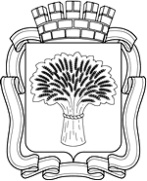 Российская ФедерацияАдминистрация города Канска
Красноярского краяПОСТАНОВЛЕНИЕРоссийская ФедерацияАдминистрация города Канска
Красноярского краяПОСТАНОВЛЕНИЕРоссийская ФедерацияАдминистрация города Канска
Красноярского краяПОСТАНОВЛЕНИЕРоссийская ФедерацияАдминистрация города Канска
Красноярского краяПОСТАНОВЛЕНИЕ02.06.2020 г.№479N п/пПоказательМаксимальный баллПрисвоение балловI. По критерию «Содержание и результаты деятельности социально ориентированной некоммерческой организации за последние пять лет»I. По критерию «Содержание и результаты деятельности социально ориентированной некоммерческой организации за последние пять лет»I. По критерию «Содержание и результаты деятельности социально ориентированной некоммерческой организации за последние пять лет»I. По критерию «Содержание и результаты деятельности социально ориентированной некоммерческой организации за последние пять лет»1Количество полных лет, прошедших со дня государственной регистрации организации (при создании)5заявлению с самым высоким значением показателя присваивается максимальный балл для соответствующего показателя, остальным заявлениям присваивается количество баллов, равное соотношению указанных в них значений показателя к самому высокому значению показателя, умноженному на максимальный балл для данного показателя, с округлением до целого числа.При этом если значение показателя равно нулю, заявлению в любом случае присваивается ноль баллов по соответствующему показателю2Среднегодовой объем денежных средств, использованных организацией на осуществление деятельности <*> за последние пять лет <**>6заявлению с самым высоким значением показателя присваивается максимальный балл для соответствующего показателя, остальным заявлениям присваивается количество баллов, равное соотношению указанных в них значений показателя к самому высокому значению показателя, умноженному на максимальный балл для данного показателя, с округлением до целого числа.При этом если значение показателя равно нулю, заявлению в любом случае присваивается ноль баллов по соответствующему показателю3Объем грантов, полученных организацией по результатам конкурсов от некоммерческих неправительственных организаций за последние пять лет4заявлению с самым высоким значением показателя присваивается максимальный балл для соответствующего показателя, остальным заявлениям присваивается количество баллов, равное соотношению указанных в них значений показателя к самому высокому значению показателя, умноженному на максимальный балл для данного показателя, с округлением до целого числа.При этом если значение показателя равно нулю, заявлению в любом случае присваивается ноль баллов по соответствующему показателю4Объем субсидий, полученных организацией из федерального бюджета, бюджетов субъектов Российской Федерации и местных бюджетов за последние пять лет4заявлению с самым высоким значением показателя присваивается максимальный балл для соответствующего показателя, остальным заявлениям присваивается количество баллов, равное соотношению указанных в них значений показателя к самому высокому значению показателя, умноженному на максимальный балл для данного показателя, с округлением до целого числа.При этом если значение показателя равно нулю, заявлению в любом случае присваивается ноль баллов по соответствующему показателю5Количество некоммерческих организаций, членом которых организация является более пяти лет до подачи заявления4заявлению с самым высоким значением показателя присваивается максимальный балл для соответствующего показателя, остальным заявлениям присваивается количество баллов, равное соотношению указанных в них значений показателя к самому высокому значению показателя, умноженному на максимальный балл для данного показателя, с округлением до целого числа.При этом если значение показателя равно нулю, заявлению в любом случае присваивается ноль баллов по соответствующему показателю6Среднегодовая численность работников организации за последние пять лет <***>5заявлению с самым высоким значением показателя присваивается максимальный балл для соответствующего показателя, остальным заявлениям присваивается количество баллов, равное соотношению указанных в них значений показателя к самому высокому значению показателя, умноженному на максимальный балл для данного показателя, с округлением до целого числа.При этом если значение показателя равно нулю, заявлению в любом случае присваивается ноль баллов по соответствующему показателю7Среднегодовая численность добровольцев организации за последние пять лет <****>5заявлению с самым высоким значением показателя присваивается максимальный балл для соответствующего показателя, остальным заявлениям присваивается количество баллов, равное соотношению указанных в них значений показателя к самому высокому значению показателя, умноженному на максимальный балл для данного показателя, с округлением до целого числа.При этом если значение показателя равно нулю, заявлению в любом случае присваивается ноль баллов по соответствующему показателю8.1Социальная значимость результатов деятельности <*> организации за последние пять лет (результативность деятельности организации)100 баллов - отсутствуют реализованные проекты;5 баллов - от 1 до 5 реализованных проектов;7 баллов - от 6 до 10 реализованных проектов;10 баллов - более 10 реализованных проектов8.2Социальная значимость результатов деятельности <*> организации за последние пять лет (результативность деятельности организации)103 балла - до 20 участников проектов;5 баллов - до 50 участников проектов;10 баллов - свыше 50 участников проектовII. По критерию «Потребность социально ориентированной некоммерческой организации в предоставлении здания, сооружения или нежилого помещения в аренду»II. По критерию «Потребность социально ориентированной некоммерческой организации в предоставлении здания, сооружения или нежилого помещения в аренду»II. По критерию «Потребность социально ориентированной некоммерческой организации в предоставлении здания, сооружения или нежилого помещения в аренду»II. По критерию «Потребность социально ориентированной некоммерческой организации в предоставлении здания, сооружения или нежилого помещения в аренду»9Соотношение средней численности работников и добровольцев организации за последний год к площади испрашиваемого здания, сооружения или нежилого помещения5более 25 кв. м на 1 человека - 0 баллов;от 9 до 25 кв. м на 1 человека - 5 баллов;менее 9 кв. м на 1 человека - 1 балл10Соотношение площади испрашиваемого здания, сооружения или нежилого помещения к площади нежилых помещений, находящихся в собственности организации5более 1 и при отсутствии нежилых помещений в собственности - 0 баллов;от 0,1 до 1 - 1 балл;менее 0,1 - 5 баллов11Соотношение площади испрашиваемого здания, сооружения или нежилого помещения к средней площади нежилых помещений, находящихся и находившихся во владении и (или) в пользовании организации за последние пять лет5более 2 и при отсутствии нежилых помещений во владении и (или) в пользовании - 0 баллов;от 0,5 до 2 - 5 баллов;менее 0,5, но более 0,1 - 1 балл;менее 0,1 - 0 баллов12Соотношение размера годовой арендной платы за испрашиваемое здание, сооружение или нежилое помещение, указанного в извещении, к среднегодовому объему денежных средств, использованных организацией на осуществление деятельности <*> за последние пять лет <**>5более 1 и при отсутствии денежных средств - 0 баллов;от 0,5 до 1 - 1 балл;менее 0,5, но более 0,2 - 2 балла;от 0,05 до 0,2 - 3 балла;менее 0,05, но более 0,005 - 5 баллов;менее 0,005 - 0 баллов13Содержание деятельности организации и его соответствие видам деятельности, для осуществления которых испрашивается здание, сооружение или нежилое помещение100 баллов - не соответствует вид деятельности;за 1 соответствующий вид деятельности организации присваивается 1 балл;если больше видов деятельности соответствует, то присваивается 10 балловИванец Петр Николаевичпредседатель комиссии, первый заместитель главы города по вопросам жизнеобеспеченияЛомова Юлия Анатольевназаместитель председателя комиссии, заместитель главы города по социальной политикеЛаптева Ольга Михайловнасекретарь комиссии, консультант главы города по связям с общественностью отдела организационной работы, делопроизводства и кадров и муниципальной службыЧлены комиссии:Члены комиссии:Бурундуков Анатолий Алексеевичпредседатель Канского  городского Совета депутатов Лифанская Елена Николаевназаместитель главы города по экономике и финансамШаталова Лариса Федоровнапредседатель местной общественной палаты